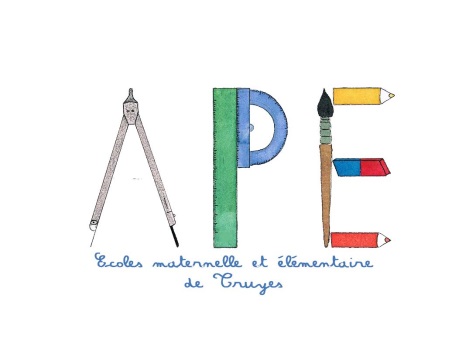 Une vente de chocolats est organisée au profit des écoles. En achetant des chocolats en passant par l’association des parents d’élèves, vous contribuez à la réalisation des projets éducatifs et pédagogiques pour les enfants de nos écoles.Alors n’hésitez pas et faites en profiter vos amis et familles !Vous retrouverez le lien de commande sur le site de l’APE : http://apetruyes.wifeo.comDate limite de commande le 13 novembre 2020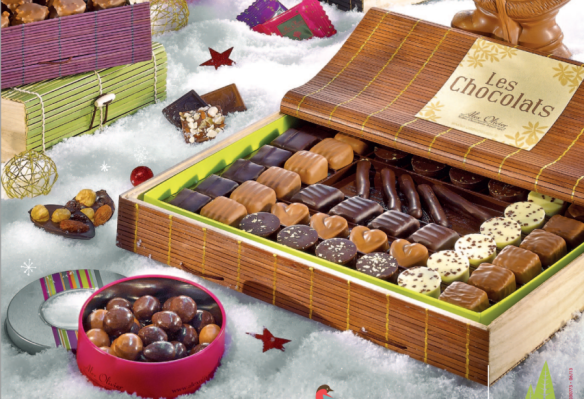 